NMF (M)DISBURSEMENT FORMImportant Notes for the National Monuments Fund (Maintenance) GrantPlease read the accompanying ‘NMF: A Guide on How to Apply’ carefully before completing this form.The disbursement cannot be processed if the form or the relevant information is incomplete and will be voided if there are factual inaccuracies.All questions in this form must be answered. If a question does not apply to you, write ‘NOT APPLICABLE or ‘N.A’.  Please write clearly in BLOCK LETTERS.  The NMF (M) grant is disbursed as a single payment on a reimbursement basis. The approved works are to be completed for disbursement within 1 year from date of grant offer, except for routine annual contracts.Request for disbursement must be made within 3 months of last completion of approved works. Subject to the conditions of grant offer, disbursement shall be made within 2 months of PSM’s receipt of this form and supporting documents.Please send the completed disbursement form and supporting documents to : Preservation of Sites and Monuments - NMF (M) 61 Stamford Road#03-08 Stamford CourtSingapore 178892PSM cannot accept applications via email, fax or disc as the form needs to be signed by the authorised personnel and retained as an original legally-binding document. Note that documents submitted will not be returned to the applicant.PSM practises an ‘access to information’ policy.  Any information provided, with the exception of financial information, may become publicly available.A. WHO IS REQUESTING FOR DISBURSEMENT OF NMF (M)Q1. Applicant’s detailsB. NMF (M) GRANT DETAILSQ2. Please provide cost and completion date of the grant-approved works you are requesting for disbursement.You may use the given format below OR attach as a separate sheet in the same format.Q3. Are you applying for full disbursement of the awarded NMF (M) grant? Yes	      No   If No, please state reason(s) and the target completion date for all approved works. C. BANK ACCOUNT DETAILSQ4. Please provide details of the organisation’s bank account for crediting the agreed amount of grant. Please check your bank details carefully and ensure that PSM is informed of any changes to your account details after your form submission. PSM will not accept any liability for any loss incurred due to inaccurate account details. D. AMOUNT OF CLAIME. SUPPORTING DOCUMENTS CHECKLISTPlease tick     and ensure that you have enclosed the following information.Required items Cost and completion date of the grant-approved works you are requesting for disbursement (Refer Q2).Copy of co-signed contract document(s) between the authorised personnel &   contractor(s). Copy of payment receipts or invoices for the approved works signed by the authorised personnel. For termite control, please enclose service reports.  For investigation works, please enclose specialist or conservator’s reports. NHB Finance’s Vendor Maintenance Form (Refer disbursement form Appendix A) Please fill in the organisation’s payment details for disbursement of the grant. Maintenance Plan (Refer disbursement form Appendix B)  Please note that PSM may not be able to process the application if the form or the relevant information is incomplete. If submission is incomplete, please indicate reason(s):  F. DECLARATIONYour completed form must be furnished with the signatures of the authorised personnel and a witness defined as follows: Authorised personnel: Appointed within the organisation to oversee the proposed works. E.g. Chairman of building/restoration committee, key committee member.  Witness: Other parties not directly involved in the works. E.g. Religious leader, trustee, committee member, patron or legal adviser.PSM will liaise with the undersigned who will ensure adherence to the terms, if any communications are required. I/we confirm that I/we have read and accepted the guidance provided, and that the information on this application form, together with the supporting documents enclosed, is accurate and complete to the best of my/our knowledge.I/we declare that I/we have no conflict of interest and am/are not affiliated to any of the contractors or the service providers.I/we further declare that I/we are able to co-fund the proposed works.I/we further declare that there is public access to the monument.I/we agree and accept that PSM has the right to reject/cancel my/our application if the application is incomplete; if there are inaccuracies in the submitted documents; or if I/we am/are not eligible for the grant. Disbursement Form Appendix ANHB Finance’s Vendor Maintenance Form 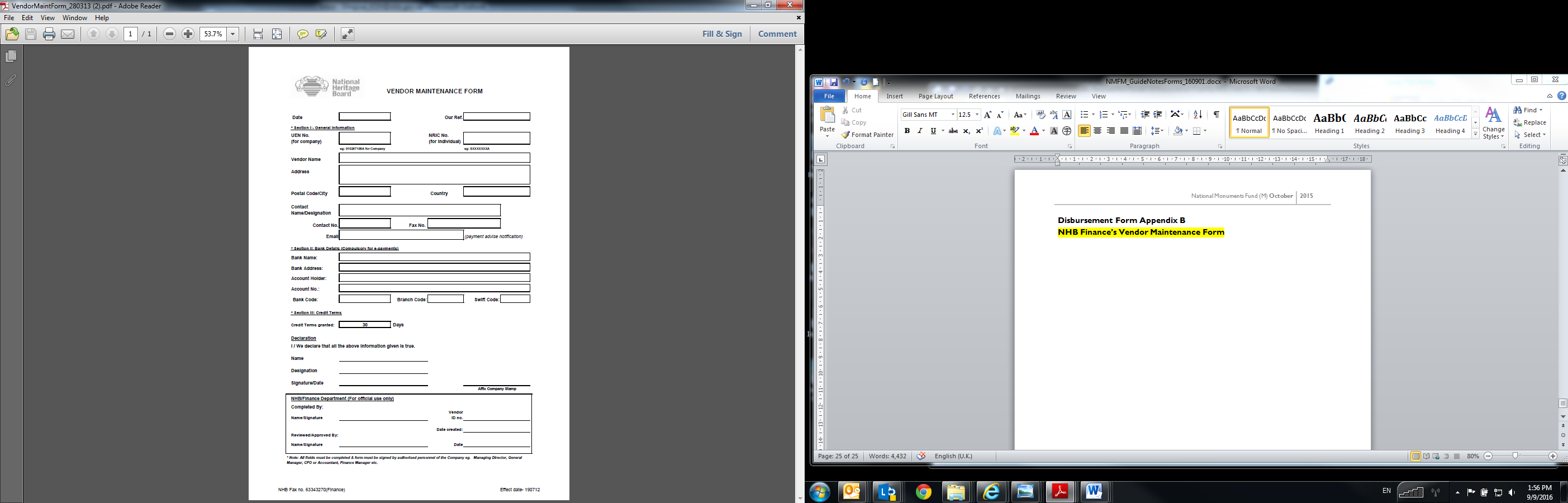 Disbursement Form Appendix BMaintenance PlanYou may use the given format below OR attach the organisation’s maintenance plan as a separate sheet. NHB/ PSM Division [For official use only] Applicant NameDate of ReceiptFile No.RemarksRemarksRemarksNational Monument (name and address):National Monument (name and address):National Monument (name and address):Name of applicant (this can be the name of an individual or organization):Name of applicant (this can be the name of an individual or organization):Name of applicant (this can be the name of an individual or organization):Name of contact person & designation in the organization :Name of contact person & designation in the organization :Name of contact person & designation in the organization :Contact address:Contact address:Contact address:Telephone:Fax:Email:List of Grant-Approved Works(Refer to letter of NMF(M) grant offer )List of Grant-Approved Works(Refer to letter of NMF(M) grant offer )Completion Date(MM/YY)Cost of WorksExclude GST (S$)Total Amount requested for DisbursementNote: This is capped by the awarded grant amount.Total Amount requested for DisbursementNote: This is capped by the awarded grant amount.Total Amount requested for DisbursementNote: This is capped by the awarded grant amount.S$Awarded NMF(M) Grant Amount Awarded NMF(M) Grant Amount Awarded NMF(M) Grant Amount S$Account name:Name of bank & branch:Address of bank (branch):Account number:Total claim amount as shown in your itemised breakdown:Signature(s) of authorised personnel(s):Signature of witness: Name(s):Name:NRIC:NRIC:Designation (for organisation only):Designation (for organisation only):Date:Date:Official stamp:  Official stamp:  Building Element (Please list…)Building Element (Please list…)Building Element (Please list…)Maintenance Tasks(Please list…)Responsibility(Contractor, specialist, volunteer, common staff etc.)Frequency(Yearly, monthly etc.) 1Roofs Roofs Roofs Roofs Roofs 1Roofing tiles/ flashingFlat roof area  …Inspect condition and repair like-for-like if necessary.  …Inspect condition and repair like-for-like if necessary.  …2Rainwater disposal system Rainwater disposal system Rainwater disposal system Rainwater disposal system Rainwater disposal system 2Rainwater guttersRainwater downpipesPerimeter drains   …Inspect for defects and clear of debris. …Inspect for defects and clear of debris. …3ExteriorExteriorExteriorExteriorExterior3Columns/ walls Balconies or ledgesDecorative features… Inspect and remove plant growth.  …Inspect and remove plant growth.  …4InteriorInteriorInteriorInteriorInterior4Columns/ walls FloorCeiling…Inspect for signs of leaks or cracks. …Inspect for signs of leaks or cracks. …5OpeningsOpeningsOpeningsOpeningsOpenings5Doors WindowsVentilation openings…Inspect for defects and repair like-for-like if necessary.…Inspect for defects and repair like-for-like if necessary.…6General  General  General  General  General  6Termite control  Bird deterrentsM&E systemFire protectionLighting protection  …Inspect and treat/repair like-for-like if necessary. …Inspect and treat/repair like-for-like if necessary. …